Christopher Reeve(Nueva York, 1952 - 2004) Christopher Reeve es el actor que hizo el papel del mítico superhéroe Supermán en 1978. Él nació en Nueva York y creció en Princeton, Nueva Jersey. Reeve estudió en Princeton Day School, y allí fue el ayudante del director de la orquesta, cantó un coro local, y trabajó como actor. En 1968 debutó como actor en el Williamstown Theatre Festival.Estudió en Cornell y allí conoció a su amigo Robin Williams. En 1974 trabajó en una serie de televisión llamada Love of life y en 1976 hizo una obra con Katharine Hepburn  llamada A matter of gravity. Su primera película fue en 1977 donde hizo un pequeño papel en la película Alerta roja: Neptuno hundido. En 1978 trabajó en la película que le hizo famoso Supermán.Reeve se separó de su primera esposa en 1987 y cinco años más tarde, en 1992, se volvió a casar con la actriz Dana Morosini. En 1992 tuvo su primer hijo Will.En 1995 tuvo un accidente fatal y desde entonces permaneció en una silla de ruedas, con respiración asistida. El 10 de octubre de 2004 falleció a consecuencia de un ataque cardíaco en un hospital de Nueva York, a los cincuenta y dos años de edad. Tres días después de su muerte, la Warner Bros anunció la elección de Brandon Routh como el nuevo Supermán.¿Cuándo y dónde nació Christopher Reeve?¿Dónde estudió?¿Cuándo hizo su primera película?¿Cuándo se casó por segunda vez?¿Cuándo nació su hijo?¿Qué día falleció?El pretérito 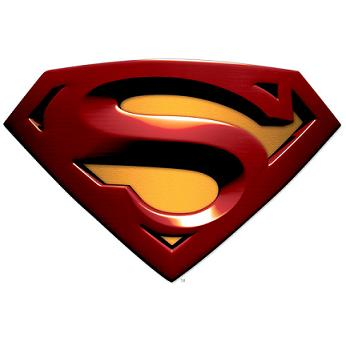 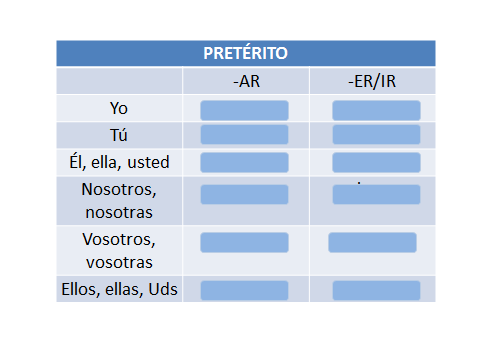 